 Состав Российского Движения ШкольниковМКОУ Никольская СОШ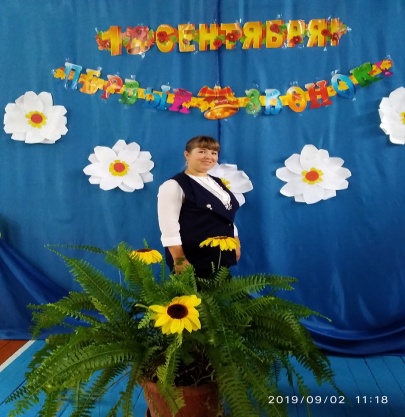     Участники:                                                             Активисты:     Бельский Игорь                                             1. Дубовик Кристина Пусь Арина                                                    2. Кувеко Антон Бондарь Юля                                                 3. Иванова Юлия Бельский Саша                                              4. Чепелова Вика Сухова Марина                                               Голубева Анастасия Лапеза Алина Иванов Артем Ковтун Никита Байдуров Костя Таранова Дарья Бездощук Ирина Мельникова Анастасия Коломейцев Евгений Дубовик Диана Бондарь Дмитрий Архипов Илья  Чепелов Роман Игнатьев Никита  Чернышов Кирилл Курносенко Дима Резвяков Дима Струков Арина Сухов АлексейФомин Дмитрий